Savjeti za pisanje znanstvenog rada: najčešće uočene greške i kako ih ispravitiSuvišni razmaci – da biste kontrolirali suvišne razmake koje radite u dokumentu, najbolje vam je tijekom pisanja u Wordu uvijek držati uključenu ikonicu s obrnutim slovom P koja se nalazi u tabu Home. Ta ikonica omogućuje prikazivanje suvišnih razmaka i redova. Slika ikonice: 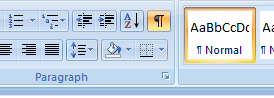 Suvišne točke – na kraju rečenice ide jedna točka. Više od toga je previše. Nepravilan razmak i točka oko zagrade s referencom: iza zadnje riječi u rečenici stavlja se razmak pa zagrada i onda točka iza zagrade. Nemojte stavljati točku i ispred i iza zagrade, i pazite da ne zaboravite staviti razmak iza riječi prije nego ubacite referencu iz EndNote programa.Nepravilno glagolsko vrijeme: jedino se opće znanstvene činjenice pišu u prezentu (primjerice: Ishemijska bolest srca je vodeći uzrok smrti u svijetu). Kad je rad gotov, onda se Metode, Rezultati i Diskusija pišu u prošlom vremenu – u engleskom jeziku koristi se past tense.Diskutiranje o rezultatima u odjeljku Rezultati: u odjeljku Rezultati samo nabrajate rezultate, nemojte ih u tom odjeljku komentirati ili uspoređivati s drugom literaturom. O rezultatima raspravljajte u Raspravi.„Pronašli smo zanimljiv rezultat…“: nemojte na ovaj način komentirati svoje rezultate. Ono što je vama zanimljivo, možda nije drugima. Držite se činjenica.Također – izbjegavajte superlative: osim pisanja da je vaš rezultat „zanimljiv“, trebali biste izbjegavati i kojekakve superlative kad opisujete svoje rezultate. Primjerice, nemojte ništa karakterizirati kao – ogromno, nevjerojatno, predivno, uzbudljivo. Vaša definicija nevjerojatnog ne mora biti univerzalna.Ne koristite spell check: Word ima ugrađene brojne svjetske jezike, uključujući i hrvatski i engleski jezik. Kad pišete dokument, trebate označiti cijeli tekst i onda izabrati odgovarajući jezik u Wordu. Kad to napravite, onda će vam Word crvenom valovitom linijom podcrtati riječi koje su krivo napisane. Zelena valovita linija znači da su riječi dobro napisane, ali je krivo nešto u strukturi rečenice. Slati dokument na provjeru bez da je napravljen ovaj 'spell check' vrlo je neprofesionalno.Than i then: za uspoređivanje dviju stvari koristi se engleska riječ than. Primjerice: he is higher than she is. Mothers had higher dental anxiety than fathers. Riječ then znači 'onda'.Nemojte počinjati rečenicu brojem: Ako baš morate početi rečenicu brojem, onda broj napišite riječima – primjerice „Hundred and fifty patients participated in the study“. Međutim, uvijek je ljepše da rečenicu nekako zaokrenete tako da brojka ne bude na početku, primjerice „There were 150 patients in the study“.Koristite isti font u cijelom dokumentu – Word vam automatski stavlja font Calibri. A za znanstvene rukopise se uvriježeno koristi Times New Roman. Prije nego pošaljete svoj dokument ikome, označite cijeli tekst (shortcut za tipkovnicu je: Crtl+A) i stavite cijeli dokument u jedan jedini font.Koristite isti prored u cijelom dokumentu – ovo ćete također postići tako da označite cijeli tekst i onda izaberete prored koji želite, pa će dokument biti jednoobrazan.Ne skraćujte riječi – primjerice nemojte pisati „it's“ ili „that's“. Ton znanstvenog članka vrlo je formalan pa se piše „it is“ i „that is“. Isto vrijedi za ostale glagole koji se mogu skratiti.Ne skraćivati svoje nabrajanje pomoću riječi itd. – ako ste odlučili navesti neke varijable, onda ih navedite sve, ne možete ih navesti 3-4 pa napisati itd. Možda vi znate što znači „itd“, ali vaš čitatelj sigurno ne zna.Svaka rečenica preuzeta iz tuđe literature mora biti popraćena referencom. Za formatiranje referenci koristite program EndNote. Ako ne koristite EndNote odmah prilikom zapisivanja natuknica za budući rad, onda obavezno u zagradi na kraju rečenice stavite link ili neki podsjetnik sebi na korištenu literaturu, primjerice (http://www.ncbi.nlm.nih.gov/pubmed/3683139) ili (Greenberg, 1987, The case presentation…).Ako sam zaboravila zabilježit još nešto, o čemu je bilo priče na kolegiju Pisanje znanstvenog članka, molim javite, tako da napravimo neki sustavni dokument o greškama koje treba izbjegavati, za buduće studente. Komentare molim pošaljite na livia@mefst.hr. 